UnteroffiziersübungUnteroffiziersübungUnteroffiziersübung01.02.202101.02.202101.02.2021Ausbildung 2021Ausbildung 2021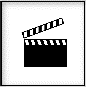 ThemaUnteroffiziersübungUnteroffiziersübungUnteroffiziersübungUnteroffiziersübungUnteroffiziersübungUnteroffiziersübung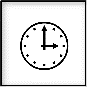 Ausbildungszeit120 min120 min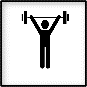 StufeStufe☐ Anlernstufe Festigungsstufe Anwendungsstufe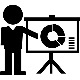 Lektionsinhaber/ VerantwortlicheTh. GubserTh. GubserTh. GubserTh. GubserTh. GubserTh. Gubser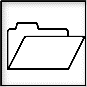 Lerninhalt SchwergewichtAusarbeitung und abhalten resp. durchführen einer ÜbungAusarbeitung und abhalten resp. durchführen einer ÜbungAusarbeitung und abhalten resp. durchführen einer ÜbungAusarbeitung und abhalten resp. durchführen einer ÜbungAusarbeitung und abhalten resp. durchführen einer ÜbungAusarbeitung und abhalten resp. durchführen einer Übung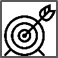 LernzielUof können Übung realistisch, interessant und lehrreich ausarbeiten.Ausarbeitung der HauptübungUof können Übung realistisch, interessant und lehrreich ausarbeiten.Ausarbeitung der HauptübungUof können Übung realistisch, interessant und lehrreich ausarbeiten.Ausarbeitung der HauptübungUof können Übung realistisch, interessant und lehrreich ausarbeiten.Ausarbeitung der HauptübungUof können Übung realistisch, interessant und lehrreich ausarbeiten.Ausarbeitung der HauptübungUof können Übung realistisch, interessant und lehrreich ausarbeiten.Ausarbeitung der Hauptübung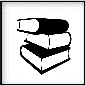 UnterlagenBasisreglementBasisreglementBasisreglementBasisreglementBasisreglementBasisreglement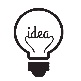 Ideen zum AblaufHauptübung vom Fr. 29.10.2021PostenarbeitRauchverschluss, Stockwinde, Dichtkissen, neues Material, usw.Durchführung evtl. mit Offizier (?)Hauptübung vom Fr. 29.10.2021PostenarbeitRauchverschluss, Stockwinde, Dichtkissen, neues Material, usw.Durchführung evtl. mit Offizier (?)Hauptübung vom Fr. 29.10.2021PostenarbeitRauchverschluss, Stockwinde, Dichtkissen, neues Material, usw.Durchführung evtl. mit Offizier (?)Hauptübung vom Fr. 29.10.2021PostenarbeitRauchverschluss, Stockwinde, Dichtkissen, neues Material, usw.Durchführung evtl. mit Offizier (?)Hauptübung vom Fr. 29.10.2021PostenarbeitRauchverschluss, Stockwinde, Dichtkissen, neues Material, usw.Durchführung evtl. mit Offizier (?)Hauptübung vom Fr. 29.10.2021PostenarbeitRauchverschluss, Stockwinde, Dichtkissen, neues Material, usw.Durchführung evtl. mit Offizier (?)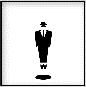 TeilnehmerAnzahlUnteroffiziereUnteroffiziereUnteroffiziereUnteroffiziereUnteroffiziereUnteroffiziere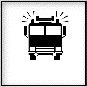 MaterialFahrzeuge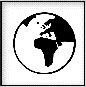 ArbeitsplatzDepot und GeländeDepot und GeländeDepot und GeländeDepot und GeländeDepot und GeländeDepot und Gelände